Publicado en Santa Eulària des Riu el 23/07/2018 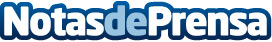 El arte multimedia de nEcKo en Heart, la experiencia creativa de los Hermanos Adrià y el Cirque du SoleilLa instalación artística, que combina pintura convencional, proyección mapping y motion graphics para ilustrar conceptualmente el círculo de la vida, está expuesta actualmente en Heart Ibiza, un lugar en el que se aúnan el Cirque du Soleil y los hermanos Ferran y Albert Adrià para expresar un nuevo concepto en el que se fusionan el arte, espectáculo y la alta cocina
Datos de contacto:Graciela Carrillo Rosales+34 699 225 257Nota de prensa publicada en: https://www.notasdeprensa.es/el-arte-multimedia-de-necko-en-heart-la Categorias: Imágen y sonido Gastronomía Artes Visuales Baleares Entretenimiento E-Commerce Restauración http://www.notasdeprensa.es